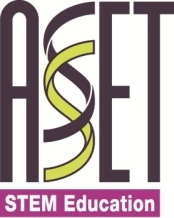 Get involved in ASSET STEM Education’s Classroom to Career ConnectionsName: ________________________________________________________________________________________Job Title: ______________________________________________________________________________________Company: _____________________________________________________________________Address: __________________________________________________________________________________________________________________________________________________________________________________________________________________________________Email: ______________________________________ Phone: ___________________________Would you like to be involved as an individual or a representative of your company? _________________________Please indicate which areas you would like to be involved in:Career Connect VideosEarth Materials (3rd Grade)Rocks and Minerals (3rd Grade)A Slick Solution: Cleaning an Oil Spill (3rd – 5th Grade)A Stick in the Mud: Evaluating a Landscape (3rd – 5th Grade)Digital “Ask a STEM Professional”This list of contact information will be accessible to ASSET member educators on a secure section of the ASSET website. Please indicate profession/area of expertise:____________________________________________________________________________________________________________________________________________________________________________________Problem/Project-Based LearningA list of companies interested in engaging in problem-based learning projects with teachers and students will be listed on a secure section of the ASSET website.  STEM Career and Career Path ResourcesI recommend the following websites and/or resources:  __________________________________________________________________________________________________________________________________________________________________________________Comments: ________________________________________________________________________________________________________________________________________________________________________________I want to receive ASSET electronic communications.Please email completed form to Kristin Karsh, Kkarsh@assetinc.org